OBEC VŠEHRDY VÁS SRDEČNĚ ZVE NA PROMÍTÁNÍ LETNÍHO KINA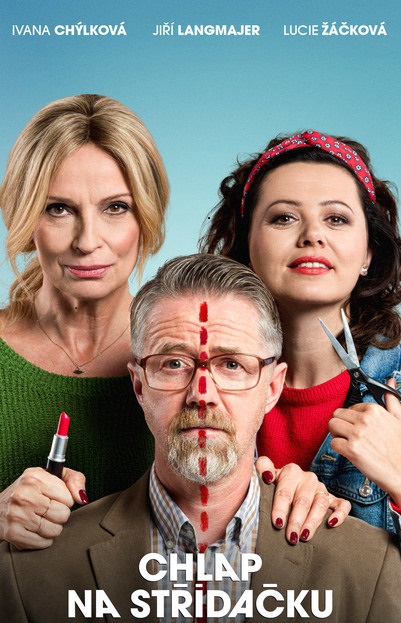 V SOBOTU 4.9.2020 OD 21,00 HODIN NA KOUPALIŠTI VE VŠEHRDECHVSTUP ZDARMAOBČERSTVENÍ BUDE MOŽNÉ ZAKOUPIT NA MÍSTĚ – PIVO, LIMO A DROBNÉ OBČERSTVENÍ 